Муниципальное бюджетное общеобразовательное учреждение лицей №3Технологическая карта урока по теме «Решение задач на проценты»Составила: учитель математикиВагнер Лариса Владимировнаг. СургутКласс: 6Предмет: математикаТема: Решение задач на проценты (1-й урок в данном теме, второй урок в главе «Проценты»)Тип урока: урок применения нового знания.Цель: развитие УУД учащихся через решение  учебных задач; достижение образовательных результатов.Обучающие задачи: формирование умения решать и составлять задачи на проценты; использовать полученные знания в повседневной жизни;воспитательные задачи: отношение к математике как к общечеловеческой культуре, самостоятельности, активности, умения работать в сотрудничестве;развивающие задачи: развитие у учащихся алгоритмической культуры, памяти и внимания, мышления, правильной математической (устной и письменной) речи.Планируемый результат обучения:Предметные: знать определение процента, уметь находить процент от числа, решать задачи на проценты в 1- 4 действия.Личностные: осознание значения семьи в жизни человека и общества, ценности уважения к другому человеку, готовность и способность к саморазвитию и самообразованию на основе мотивации к обучению и познанию.Метапредметные: работа с таблицей, работа по алгоритму, составление алгоритма, смысловое чтение (текст, таблица), умение работать в паре и в группе.  Формирование УУД:Познавательные УУД: Самостоятельная постановка познавательной цели; поиск и структурирование необходимой информации при помощи различных средств; смысловое чтение, установление причинно-следственных связей; извлечение из математических текстов необходимой информации;выполнение действий по алгоритму; осознанное  произвольное построение речевого высказывания.Коммуникативные УУД: Умение правильно формулировать вопросы; способность полно и точно выражать свои мысли, контроль и коррекция поведения партнера в группе, умение вступать в диалог и вести его.Регулятивные УУД: Целеполагание: определение цели и учебной задачи; Планирование: установление последовательности действий в соответствии с установленной целью и учётом предполагаемого результата; Прогнозирование: способность предположить результат; Коррекция: умение внести изменения в план в случае несоответствия с эталоном, коррекция своих действий; Оценка: самооценка и взаимооценка;Саморегуляция: способность преодолевать возникшие препятствия и конфликты.
Личностные УУД: смыслообразование: осознание смысла и мотива обучения, связи между ними; нравственное оценивание усваиваемого материала, способность делать личностный моральный выбор, исходя из социальных ценностей; адекватное понимание причин успеха/неуспеха в учебной деятельности.Ресурсы: 1. Учебник «Математика 6», С.М. Никольский, М.К. Потапов, Н.Н. Решетников 2. Сайт Яндекс Дзен.3. Товары из сети магазинов «Пятерочка».4. Товары сети магазинов «Магнит-косметик».Приложение 1Кому повысят пенсии с 1 октября 2019 года и на какой процент.В октябре около 2,6 миллионов российских пенсионеров ждёт индексация их ежемесячного пособия. Разберёмся, кому в России повысят пенсии с 1 октября 2019 года, каким будет процент индексации выплат.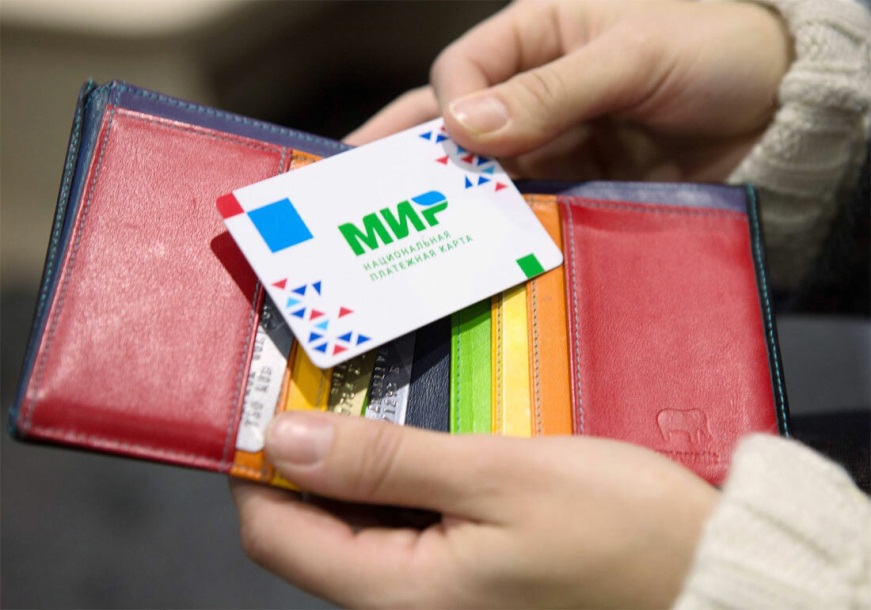 Кого ждёт повышение пенсий с 1 октября 2019 годаОсновная группа пенсионеров, которая в октябре 2019 года получит повышенную пенсию - это военные пенсионеры и ведомственные пенсионеры прочих силовых органов. В частности, перерасчёт пенсий ожидает пенсионеров МВД, ФСБ, Росгвардии, пожарной охраны, исправительной системы, органов по борьбе с наркотиками.При этом в прессе можно встретить противоречивую информацию о проценте индексации выплат в октябре. Одни источники говорят о 4,3% индексации, другие - о 6,3%. Приложение 21. Вспомнить  (повторить) понятие процента.2. Вспомнить правило нахождения процентов.3. Рассмотреть, где в жизни встречаются проценты.4. Решать задачи на проценты.5. Составлять задачи на проценты.Приложение 311 – 12 баллов – отметка 5,9 – 10 баллов – отметка 4,6 – 8 баллов – отметка 3,Менее 6 баллов – отметка 2.Приложение 4Решение устных задач, используя информацию с картинок1. Сколько сока в 1л сока?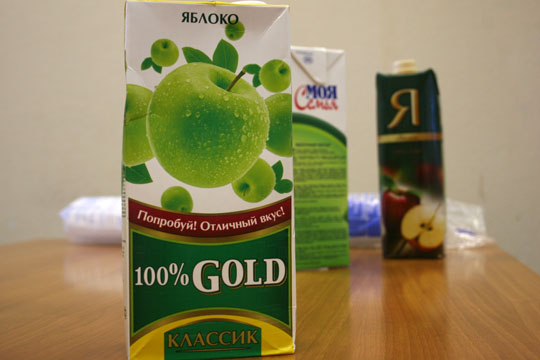 2. Сколько будет стоить пара обуви, если скидка составить 30%? 50%?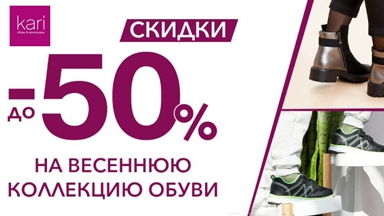 Приложение 5ФизкультминуткаКруговые вращения головой – значение величины увеличилось.

Вращения поясничного отдела – значение величины уменьшилось.

Вращения кистями – значение величины не изменилось.Приложение 6Список товаров сети магазинов «Магнит - Косметик»Приложение 7Алгоритм вычисления стоимости покупки с 20% скидкой.1. Выбрать из таблицы перечень товаров.2. Вычислить общую стоимость выбранных товаров - покупки.2. Вычислить величину скидки (перевести проценты в обыкновенную дробь и вычислить).3. Найти стоимость товаров с учетом скидки (от первоначальной стоимости отнять скидку).4. Сравнить полученное число с 1000 р. и сделать вывод.Этапы урокаДеятельность учителяДеятельность учащихсяВремя, в мин.1. Этап мотивации (самоопределения) к учебной деятельности(формулирова-ние темы и задач урока)- Добрый день, ребята!Посмотрите, пожалуйста, на слайд(Приложение 1)- О чем идет речь?- Чем нам интересна эта информация? (с точки зрения гражданина РФ, с точки зрения предмета математика)- Почему именно с этой информации начинается урок?- Напомните, пожалуйста, каким было домашнее задание к сегодняшнему уроку?- Как вы думаете, как будет звучать тема урока?- Какие задачи мы ставим на урок?Учитель заранее все возможные варианты ответов учащихся распечатывает на листах формата А4 (Приложение 2).- Сегодня на уроке мы работаем в рейтинге (шкала изображена на доске), каждый этап оценивается определенным баллом, максимальный уже указан в шкале (Приложение 3).-В конце каждого этапа, мы будем возвращаться к нашим задачам, если какая-то задача урока будет выполненной, нужно будет снять ее с доски. - Откройте тетради, запишите тему урока и дату.- Итак, первый этап закончен, оцените свою работу на этом этапе.Читают информацию со слайда, один учащихся вслух.Ответы учащихся:- Государство планирует повысить пенсии.- При повышении речь идет о процентах.- На прошлом уроке мы познакомились с понятием процента числа, величины.- Будем вычислять проценты, решать задачи.- Повторить понятие процента.- Повторить правила нахождения процента.- Рассмотреть примеры использования процента в жизни.- Научиться решать задачи.Учащиеся выходят к доске, выбирают задачу и крепят на доску.Учащиеся открывают тетради, записывают тему и дату, рисуют в тетради шкалу.Учащиеся ставят 1 балл, если принимали участие в формулировке темы и задач урока.32. Этап проверки домашнего заданияПереходим к следующему этапу, применение процента в нашей жизни.1. Аукцион. Подумайте в парах и приведите примеры применения процентов в жизни. 2. Проверка домашнего задания. Каждому из вас нужно было на листе формата А4 проиллюстрировать применение процентов в нашей жизни (нарисовать, сфотографировать и т.д.)-Ребята, какой вывод можно сделать?- Оцените свою работу на этом этапе: участие в аукционе – 1 балл, выиграл аукцион – 1 балл, показал иллюстрацию -1 балл.- Ребята, кто на данном этапе заработал 3 балла, поднимите руки, пожалуйста. Спасибо. Молодцы.-Ребята, мы уже решили какую-то задачу урока?Учащиеся озвучивают свои примеры по очереди, кто называет последним – выигрывает аукцион.Учащиеся на отдельной доске (например, на стене справа) или на стенде крепят свои работы, комментируя сферу применения.- Проценты используются во многих областях, особенно часто в магазинах (во время скидок).Ребята оценивают свою работу.Отвечают, выходит 1 ученик к доске и снимает задачу «Применение процента в жизни»43. Этап актуализации опорных знаний- Итак, теперь давайте вспомним, что такое процент, как находится процент от числа,  участвовал в составлении алгоритма, в решении задачи – 4 балла;Предлагаю эту работу организовать в парах.Оцените работу напарника на данном этапе, максимум 2 балла, каждый правильный ответ – 1 балл.- Ребята, кто знает теоретический материал и получил 2 балла? - Одну из задач урока мы выполнили? Какую?1. Учащиеся в парах формулируют определение процента (один отвечает, другой проверяет по учебнику, потом наоборот),1 учащийся фронтально озвучивает правильный ответ, оценивание в парах.2. Учащиеся в парах формулируют правило нахождения процента (один отвечает, другой проверяет по учебнику, потом наоборот)1 учащийся фронтально озвучивает правильный ответ, оценивание в парах.1 учащийся выходит и снимает задачу с доски (Вспомнить понятие процента, правило нахождения процента).34. Пробные учебные действияГде чаще всего вы сталкиваетесь с процентами? Именно эти знания и необходимы вам в настоящий момент. На следующем этапе предлагаю вам решить несколько устных задач (на слайде) (Приложение 4).Проверка в парах.Оцените работу друг друга:3 верно решенные задачи – 3 балла,2 верно решенные задачи – 2 балла,1 верно решенная задача – 1 балл.- Кто на данном этапе все 3 задачи решил, две?- Какую задачу урока решали?Учащиеся отвечают, что во время скидок в магазинах.Учащиеся работают самостоятельно, фиксируют правильные ответы  в тетради.Ребята обмениваются тетрадями и проверят.  Двое учащихся озвучивают правильные ответы и комментируют решение.Ребята обмениваются тетрадями, оценивают.Поднимают руки.Решение задач на проценты.45. ФизминуткаА сейчас я предлагаю немного отдохнуть и размяться.Я буду приводить некоторые примеры из жизни, а вы будете выполнять соответствующее действие (Приложение 5).1. Доходы россиян стабильны.2.  Подоходный налог от заработной платы составляет 13 процентов.3. Скидка в магазине составила 30 процентов.4. Пенсии планируют увеличить на 2 процента.5. Кредит под 12 процентов. 6. Зарядка батареи сотового телефона 100 процентов. -Всем спасибо! -Оцените свою деятельность.Все верно выполнил  - 1 балл,ошибался  - 0 баллов.Учащиеся встают около парт и выполняют круговые вращения головой,
вращения поясничного отдела или вращения кистями в зависимости от условия задания.Учащиеся в шкале фиксируют соответствующий балл.26. Этап самостоя-тельной работыДавайте вернемся к информации, с которой начался наш урок.О ком идет речь в ней?Почему сегодня мы вспоминаем о них?Да, через несколько дней 1 октября, в нашей стране это день Пожилого человека.Итак, мы подошли к основному этапу урока: составление и решение задач.Внимание, на слайд.1 октября – День пожилого человека. 
Вы хотите поздравить своих бабушек и дедушек. В копилке лежит 1000 руб.
30 сентября в супермаркетах «Магнит-косметик» скидка 20% на весь ассортимент.
Сформируйте свой подарочный набор для бабушки или дедушки, и ответь на вопрос. Хватит ли средств? По окончании работы представьте классу вашу задачу и ее решение.На данном этапе вы будете работать в группах по 4 человека. Группы будут сформированы  по уровню способностей (гомогенные группы).Перед вами список товаров в распечатанном виде (Приложение 6).-В течение 1 минуты спланируйте дальнейшую работу.-Для тех групп, у которых возникли сложность, есть помощь в виде готового алгоритма (Приложение 7).-Оценивание на данном этапе следующее:участвовал в составлении алгоритма, в решении задачи – 4 балла;частично участвовал в составлении алгоритма и в решении задачи – 2-4 балла;работал по готовому алгоритму, участвовал в решении задачи – 2 балла. - Группа может составить несколько задач, это только приветствуется.Учитель консультирует при необходимости группы учащихся и проверяет решение задач.-Оцените в группе работу каждого на данном этапе по критериям, озвученным ранее (можно повторить).-Кто заработал 4 балла? 3 балла? Всем огромное спасибо.-Ребята, сколько задач урока осталось нерешенных на данный момент?-Ребята, но не всегда у нас есть в копилке 1000 рублей, которая позволит нам приобрести  материальный подарок нашим родным, бабушкам и дедушкам.Но что мы всегда можем им подарить?Не забывайте об этом, это важнее любых денег!Учащиеся отвечают, что о пенсионерах.Скоро день пожилого человека.Учащиеся рассаживаются по группам (по способностям).В группе  стараются выработать алгоритм.Обсуждают принцип работы в группе.Отдельные группы берут у учителя алгоритм.В течение 7-10 минут составляют и решают задачи, используя данные с Приложения 6.После назначенного времени каждая группа представляет классу свою задачу и ее решение (можно оформить на доске или на листах А4).Учащиеся поднимают руки.Учащиеся отвечают,  что задачи урока  по решению и составлению задач на проценты реализованы.1 ученик снимает с доски задачу.Учащиеся отвечают, что любовь, помощь, доброту, встречи.18 (23)для урока 40 (45 минут)7. Этап рефлексии учебной деятельности-А теперь давайте вспомним все этапы урока, подсчитаем количество баллов в рейтинге и переведем эти баллы в отметку.Вспомним задачи  урока.-Оцените свою работу,  поделитесь эмоциями, ответь на вопросы:что вам помогло, что помешало, что бы интересным и полезным,и т.д.Всем большое спасибо за работу, за знания, за трудолюбие!Кто получил сегодня 5; 4; 3? (выставляет отметки в журнал).Учащиеся заполняют шкалу.Комментируют свою отметкуПеречисляют задачи.Вслух комментируют свою отметку, аргументируют.Поднимают руки48. Этап получения домашнего заданияЯ предлагаю снова вернуться к статье, с которой познакомились в начале урока.Как вы думаете, можем ли мы высчитать прибавку?Т.о. мы понимаем важность десятичных дробей, с которыми уже скоро познакомимся на наших уроках. 1. А я предлагаю округлить величину до 5%.Как вы думаете, каким будет домашнее задание?(Узнать категорию, к которой относятся бабушки, дедушки. Узнать размер пенсии.Подсчитать, на сколько пенсия увеличится, в случае принятия закона). 2. Остальные учащиеся выполняют карточки по теме «Проценты» на образовательной платформе учи.ру в течение 2-х дней.Благодарю всех за плодотворную работу. До новых встреч.Отвечают, что нет, т.к. речь идет о десятичных дробях.По учебнику Никольского десятичные дроби изучаются после изучения темы «Проценты».2Погружение в темуПроценты в жизниУстная работаФизминуткаРабота в группахИТОГООтметка13312/412№Наименование товараЦена1Плед флис800 руб за 1 шт2Тапочки женские400 руб за пару3Тапочки мужские400 руб за пару4Зонт700 руб  за 1 шт5Швабра500 руб за 1 шт6Подарочный пакет100 руб за 1 шт